PARK NAMEPARK LOCATIONCONTRACT NUMBERPROJECT DESCRIPTIONPARK AcronymPMIS Number (Project Management Information System)REQUEST FOR PROPOSAL (RFP)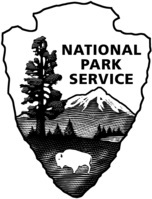 NATIONAL PARK SERVICE (NPS)DENVER SERVICE CENTER (DSC)